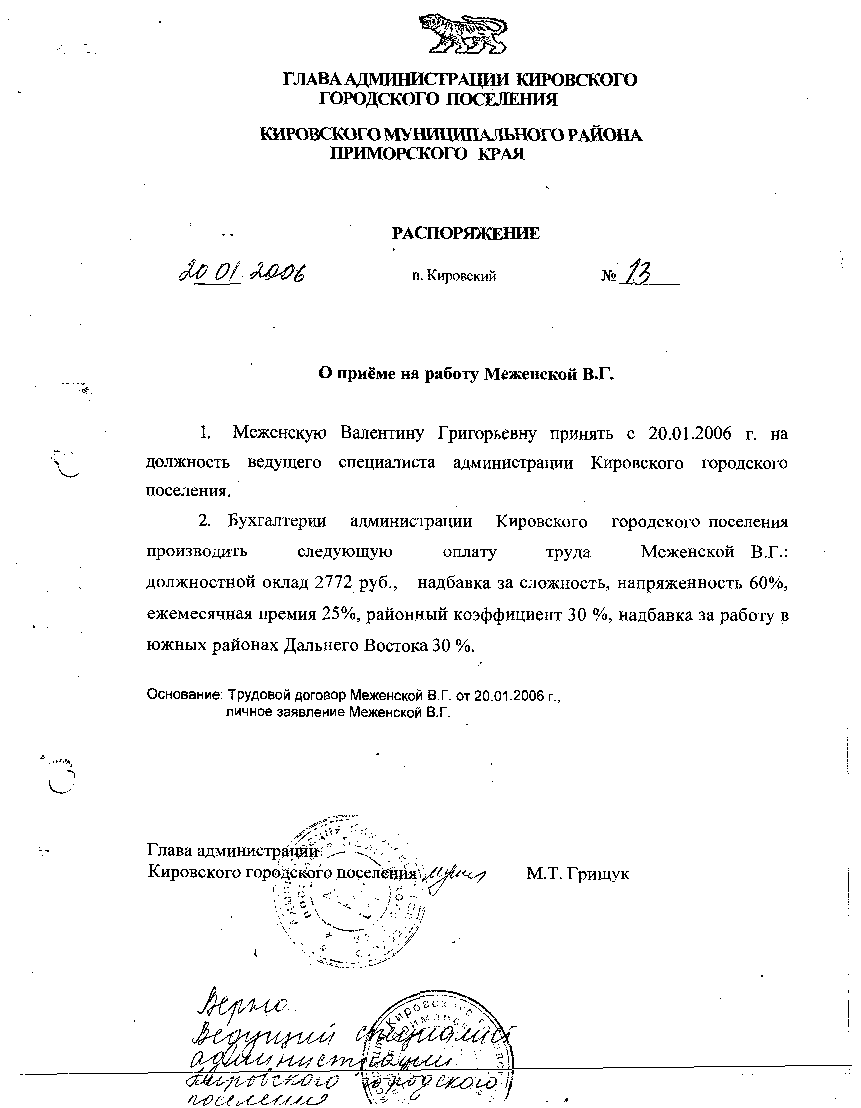 АДМИНИСТРАЦИЯ КИРОВСКОГО ГОРОДСКОГО ПОСЕЛЕНИЯПОСТАНОВЛЕНИЕ          14.04.2023                                      пгт. Кировский                                           № 182Об утверждении административного регламента администрации Кировского городского поселения Кировского муниципального района Приморского края по предоставлению муниципальной услуги «Принятие на учет граждан в качестве нуждающихся в жилых помещениях»В соответствии с Федеральным законом от 06.10.2003 N 131-ФЗ "Об общих принципах организации местного самоуправления в Российской Федерации", Федеральным законом от 27.07.2010 N 210-ФЗ "Об организации предоставления государственных и муниципальных услуг", постановлением администрации Кировского городского поселения от 20.04.2012 N 103-па " О порядке разработки, утверждения и проведения экспертизы административных регламентов предоставления муниципальных услуг (функций)», руководствуясь Уставом Кировского городского поселения,  администрация Кировского городского поселенияПОСТАНОВЛЯЕТ:	1. Утвердить административный регламент администрации Кировского городского поселения Кировского муниципального района Приморского края по предоставлению муниципальной услуги «Принятие на учет граждан в качестве нуждающихся в жилых помещениях» (прилагается).2.  Считать утратившими силу:Постановление администрации Кировского городского поселения от 06.05.2016г. №220 «Об утверждении административного регламента по предоставлению муниципальной услуги "Постановка граждан на учет в качестве нуждающихся в жилых помещениях";Постановление администрации Кировского городского поселения от 21.12.2016г. №772 «О внесении изменений в постановление администрации Кировского городского поселения от 06.05.2016г. №220 « Об утверждении административного регламента по предоставлению муниципальной услуги "Постановка граждан на учет в качестве нуждающихся в жилых помещениях";Постановление администрации Кировского городского поселения от 13.02.2017г. №104 «О внесении изменений в постановление администрации Кировского городского поселения от 06.05.2016г. №220 « Об утверждении административного регламента по предоставлению муниципальной услуги "Постановка граждан на учет в качестве нуждающихся в жилых помещениях";Постановление администрации Кировского городского поселения от 12.02.2018г. №91 «О внесении изменений в постановление администрации Кировского городского поселения от 06.05.2016г. №220 « Об утверждении административного регламента по предоставлению муниципальной услуги "Постановка граждан на учет в качестве нуждающихся в жилых помещениях";Постановление администрации Кировского городского поселения от 01.06.2018г. №317 «О внесении изменений в постановление администрации Кировского городского поселения от 06.05.2016г. №220 « Об утверждении административного регламента по предоставлению муниципальной услуги "Постановка граждан на учет в качестве нуждающихся в жилых помещениях";Постановление администрации Кировского городского поселения от 20.08.2019г. №424 «О внесении изменений в постановление администрации Кировского городского поселения от 06.05.2016г. №220 « Об утверждении административного регламента по предоставлению муниципальной услуги "Постановка граждан на учет в качестве нуждающихся в жилых помещениях".3. Настоящее постановление подлежит официальному опубликованию и размещению на официальном сайте Кировского городского поселения в сети интернет www.primorsky-kgp.ru.Глава Кировского городского поселения-глава администрацииКировского городского поселения                                                     С.В. КолядаУТВЕРЖДЕНпостановлением администрацииКировского городского поселенияот «14»___04_____2023 года № 182Административный регламент по предоставлению муниципальной услуги «Принятие на учет граждан в качестве нуждающихся в жилых помещениях»
I. Общие положения1. Предмет регулирования регламента.Административный регламент по предоставлению муниципальной услуги "Принятие на учет граждан в качестве нуждающихся в жилых помещениях" (далее - регламент) разработан в целях установления сроков, последовательности административных процедур и административных действий и (или) принятия решений администрацией Кировского городского поселения, взаимодействия органов местного самоуправления Кировского городского поселения с физическими лицами по предоставлению муниципальной услуги.2. Круг заявителей.Муниципальная услуга предоставляется малоимущим гражданам, а также иным категориям граждан, имеющих право на получение жилого помещения по договорам социального найма (далее заявители) в соответствии с действующим законодательством Российской Федерации которые:не являются нанимателями жилых помещений по договорам социального найма или членами семьи нанимателя жилого помещения по договору социального найма либо собственниками жилых помещений или членами семьи собственника жилого помещения;являются нанимателями жилых помещений по договорам социального найма или членами семьи нанимателя жилого помещения по договору социального найма либо собственниками жилых помещений или членами семьи собственника жилого помещения и обеспеченные общей площадью жилого помещения на одного члена семьи менее учетной нормы;проживают в помещении, не отвечающем установленным для жилых помещений требованиям;являются нанимателями жилых помещений по договорам социального найма, членами семьи нанимателя жилого помещения по договору социального найма или собственниками жилых помещений, членами семьи собственника жилого помещения, проживающим в квартире, занятой несколькими семьями, если в составе семьи имеется больной, страдающий тяжелой формой хронического заболевания, при которой совместное проживание с ним в одной квартире невозможно, и не имеющими иного жилого помещения, занимаемого по договору социального найма или принадлежащее на праве собственности. Перечень соответствующих заболеваний устанавливается уполномоченным Правительством Российской Федерации федеральным органом исполнительной власти.3. Требования к порядку информирования о предоставлении муниципальной услуги.Информирование заявителей о порядке предоставления муниципальной услуги осуществляется в форме публичного устного или письменного информирования, по телефону, при устном или письменном обращении, а также по электронной почте и посредством размещения информации в сети Интернет па официальном сайте администрации Кировского городского поселения.Информирование заявителей, прием и выдача документов  осуществляются в Администрации или Многофункциональном центре предоставления государственных и муниципальных услуг (далее - Многофункциональный центр) в рамках заключенного соглашения о взаимодействии.На официальном сайте администрации Кировского городского поселения, на информационном стенде в помещении Многофункционального центра размещаются:текст регламента (полная версия па официальном сайте администрации Кировского городского поселения, выписка из регламента па информационном стенде в помещении Многофункционального центра);перечень документов, необходимых для предоставления услуги.Информация о муниципальной услуге предоставляется непосредственно в помещениях администрации Кировского городского поселения и Многофункционального центра, а также по телефону, по письменным обращениям, электронной почте, посредством ее размещения на интернет-сайтах уполномоченного органа и Многофункционального центра.Должностными лицами, ответственными за информирование по всем вопросам, связанным с предоставлением муниципальной услуги, являются специалисты, ответственные за прием заявления и документов от заявителя, представителя заявителя.
Информирование заявителей осуществляется по следующим вопросам:а) о правовых основаниях предоставления муниципальной услуги;б) о сроках предоставления муниципальной услугив) о порядке предоставления муниципальной услуги и последовательности административных процедур (действий) при предоставлении муниципальной услуги;
г) об основаниях для отказа в приеме документов;д) об основаниях для отказа в предоставлении муниципальной услуги;е) о порядке обжалования действий (бездействия), а также решений должностных лиц органа местного самоуправления и (или) организации, участвующей в предоставлении муниципальной услуги;ж) о времени и месте приема и выдачи документов;з) о стадиях реализации муниципальной услуги.При ответах па телефонные звонки специалист, принявший звонок, сообщает свою фамилию, имя, отчество (последнее при наличии) и должность. При невозможности специалиста, принявшего звонок, самостоятельно ответить па поставленные вопросы, телефонный звонок должен быть переадресован (переведен) па другое должностное лицо или же заявителю должен быть сообщен телефонный номер компетентного должностного лица. Максимальное время предоставления муниципальной услуги при обращении заявителя по телефону не должно превышать 10 минут.Информирование посредством личного обращения осуществляют специалист, ответственный за предоставление муниципальной услуги, специалист Многофункционального центра. Продолжительность личного приема заявителя специалистом составляет до 15 минут.При информировании по письменным обращениям граждан специалисты, ответственные за предоставление муниципальной услуги, обеспечивают объективное, всестороннее и своевременное рассмотрение обращения; ответ в четкой и попятной форме с указанием должности, фамилии, имени, отчества (последующее при наличии), номера телефона исполнителя направляется в виде почтового отправления в адрес заявителя. Письменный ответ в адрес заявителя дается в течение 10 рабочих дней.При информировании по электронной почте ответ па обращение направляется по адресу электронной почты, указанному в обращении.При ответе на телефонные звонки, устные и письменные обращения заявителей должностные лица, ответственные за предоставление муниципальной услуги, соблюдают правила деловой этики.В любое время с момента приема документов заявитель имеет право на получение сведений о ходе исполнения муниципальной услуги путем использования средств телефонной связи, личного посещения, а также заявителю предоставляется возможность на получение сведений о ходе предоставления муниципальной услуги через федеральную государственную информационную систему «Единый портал государственных и муниципальных услуг (функций)» (www.gosuslugi.ru) (далее - Единый портал)II. Стандарт предоставления муниципальной услуги4. Наименование муниципальной услуги - "Принятие на учет граждан в качестве нуждающихся в жилых помещениях" (далее - муниципальная услуга).5. Наименование органа, предоставляющего муниципальную услугу.Муниципальная услуга предоставляется администрацией Кировского городского поселения. При предоставлении муниципальной услуги запрещается требовать у заявителя осуществления действий в том числе, согласований, необходимых для получения муниципальной услуги и связанных с обращением в иные органы и организации, за исключением получения услуг и получения документов и информации, предоставляемых в результате предоставления таких услуг, включенных в перечень таких услуг, которые являются необходимыми и обязательными для предоставления муниципальных услуг и предоставляются организациями, участвующими в предоставлении муниципальных услуг, указанные в части 1 статьи 9 Федерального закона от 27 июля 2010 года N 210-ФЗ "Об организации предоставления государственных и муниципальных услуг".6. Описание результатов предоставления муниципальной услуги. Результатом предоставления муниципальной услуги является: принятие на учет граждан в качестве нуждающихся в жилых помещениях;отказ в принятии на учет граждан в качестве нуждающихся в жилых помещениях.Процедура предоставления муниципальной услуги завершается выдачей заявителю:а) решения в форме постановления о принятии на учет в качестве нуждающихся в жилом помещении;б) решения в форме постановления об отказе в принятии на учет в качестве нуждающихся в жилом помещении.7. Срок предоставления муниципальной услуги:принятие решения в течение 30 рабочих дней со дня представления заявителем заявления и документов, обязанность по предоставлению которых возложена на заявителя, в уполномоченный орган;не позднее чем через 3 рабочих дня со дня принятия решения уполномоченный орган выдает или направляет гражданину, подавшему заявление по адресу, указанному в заявлении, либо через Многофункциональный центр документ, подтверждающий принятие такого решения.8. Правовые основания для предоставления муниципальной услуги:Конституция Российской Федерации;Гражданский кодекс Российской Федерации;Жилищный кодекс Российской Федерации;Федеральный закон от 12 января 1995 года N 5-ФЗ "О ветеранах";Федеральный закон от 6 октября 2003 года N 131-ФЗ "Об общих принципах организации местного самоуправления в Российской Федерации";Федеральный закон от 27 июля 2010 года N 210-ФЗ "Об организации предоставления государственных и муниципальных услуг";Постановление Правительства Российской Федерации от 09.06.2016г. №516 « Об утверждении правил осуществления взаимодействия в электронной форме граждан(физических лиц) и организацией с органами государственной власти, органами местного самоуправления, с организациями, осуществляющими в соответствии с федеральными законами отдельные публичные полномочия»;Закон Приморского края от 11 ноября 2005 года N 297-КЗ "О порядке ведения органами местного самоуправления Приморского края учета граждан в качестве нуждающихся в жилых помещениях, предоставляемых по договорам социального найма";Закон Приморского края от 15 мая 2006 года N 360-КЗ "О порядке признания органами местного самоуправления Приморского края граждан малоимущими в целях предоставления им жилых помещений по договорам социального найма";Закон Приморского края от 26 июня 2006 года N 389-КЗ "Об обеспечении жилыми помещениями ветеранов, инвалидов и семей, имеющих детей-инвалидов, на территории Приморского края";Устав Кировского городского поселения;Решение муниципального комитета Кировского городского поселения от 08.06.2007г. №193 « Об утверждении учетной нормы и нормы предоставления общей площади жилого помещения по договору социального найма на территории Кировского городского поселения»;9. Исчерпывающий перечень документов, необходимых в соответствии с законодательными и иными нормативными правовыми актами для предоставления муниципальной услуги с разделением на документы и информацию, которые заявитель должен представить самостоятельно, и документы, которые заявитель вправе представить по собственной инициативе, так как они подлежат представлению в рамках межведомственного информационного взаимодействия91. Исчерпывающий перечень документов, необходимых в соответствии с законодательными и иными нормативными правовыми актами для предоставления муниципальной услуги, которые заявитель должен предоставить самостоятельно:заявление о принятии заявителя или его и членов его семьи на учет в качестве нуждающихся в жилых помещениях по форме согласно Приложению № 1 к настоящему регламенту с указанием совместно проживающих с ним членов семьи, подписанное всеми проживающими совместно с заявителем дееспособными членами семьи;письменное согласие на обработку персональных данных заявителя и членов его семьи по форме согласно Приложению № 2, приложения №3 к настоящему регламенту;копию документа, удостоверяющего личность заявителя, а также копии документов, удостоверяющих личность членов семьи заявителя;документ, подтверждающий полномочия представителя заявителя (доверенность), в случае подачи заявления представителем заявителя и его копия;копии свидетельств о рождении, свидетельств о заключении брака, копии документов, подтверждающих изменение фамилии, имени или отчества гражданина и членов его семьи, выданных компетентными органами иностранного государства, и их нотариально удостоверенного перевода на русский язык (в случае наличия таких изменений и регистрации актов гражданского состояния на территории иностранного государства);копия свидетельства об усыновлении (удочерении), выданных органами записи актов гражданского состояния или консульскими учреждениями Российской Федерации (в случае усыновления (удочерения);копию судебного решения о признании членом семьи (в случае отсутствия иных документов, подтверждающих состав семьи);копию судебного решения об установления факта проживания гражданина и членов его семьи на территории Кировского городского поселения9в случаен отсутствия информации о регистрации по месту жительства гражданина и членов его семьи в базовом государственном информационном ресурсе регистрационного учета граждан Российской Федерации по месту пребывания и по месту жительства в пределах Российской Федерации).92. Документы, которые заявитель вправе предоставить по собственной инициативе, так как они подлежат представлению в рамках межведомственного информационного взаимодействия:а) документы, подтверждающие состав семьи (копии свидетельств о рождении, свидетельства о заключении брака, копии документов, подтверждающих изменение фамилии, имени или отчества гражданина и членов его семьи, выданных органами записи актов гражданского состояния или консульскими учреждениями Российской Федерации);б) документы, подтверждающие регистрацию гражданина и членов его семьи в системе индивидуального (персонифицированного) учета, на бумажном носителе или в форме электронного документа;в) решение уполномоченного органа местного самоуправления о признании гражданина малоимущим (при постановке на учет в качестве малоимущего);г) документы, подтверждающие право пользования жилым помещением, занимаемым заявителем и членами его семьи (договор, ордер, решение о предоставлении жилого помещения и т.п.);д) документы, подтверждающие право быть признанным нуждающимся в жилом помещении, а именно:информация о регистрации по месту жительства гражданина и членов его семьи, содержащаяся в базовом государственном информационном ресурсе регистрационного учета граждан Российской Федерации по месту пребывания и по месту жительства в пределах Российской Федерации, предоставленная территориальным органом Министерства внутренних дел Российской Федерации;выписка из Единого государственного реестра недвижимости о правах отдельного лица (гражданина и (или) членов его семьи) на имевшиеся (имеющиеся) объекты недвижимости;справка, выданная государственным учреждением Приморского края, уполномоченным на постоянное хранение технических паспортов, оценочной и учетно-технической документации, о наличии (отсутствии) права собственности гражданина и (или) членов его семьи на объекты недвижимости;е) документы, подтверждающие факт отнесения гражданина к категории граждан, имеющих право на получение жилого помещения по договору социального найма в соответствии с федеральным законом или законом Приморского края (при постановке на учет в случаях, предусмотренных законодательством);ж) копию технического паспорта занимаемого жилого помещения, выданную Центром технической инвентаризации и кадастровых работ Дальневосточного филиала акционерного общества «Ростехинвентаризация - Федеральное БТИ» по Приморскому краю либо государственным учреждением Приморского края, уполномоченным на постоянное хранение технических паспортов, оценочной и учетно-технической документации, с поэтажным планом (при наличии) и экспликацией или технический план занимаемого жилого помещения. В случае регистрации гражданина (заявителя) и членов его семьи по различным адресам вышеперечисленные документы представляются с места их регистрации.93. Документы, указанные в пунктах 91, 92 настоящего регламента, представляются гражданином в копиях с одновременным представлением оригинала либо в копиях, заверенных нотариусом. Копии документов после проверки соответствия их оригиналу заверяются лицом, осуществляющим прием документов.В случае отсутствия указанных в пункте 92 настоящего регламента запрашиваемых документов (их копий или содержащихся в них сведений) в распоряжении органов и подведомственных им организаций, участвующих в предоставлении государственных (муниципальных) услуг, заявитель представляет указанные в пункте 92 настоящего регламента документы самостоятельно на основании письменного запроса администрации Кировского городского поселения.10. Исчерпывающий перечень оснований для отказа в приеме документов, необходимых для предоставления муниципальной услуги:а) подача заявления и документов (копий и подлинников) ненадлежащим лицом, не уполномоченным на совершение определенных действий;б) предоставление документов, содержащих повреждения, не позволяющие однозначно истолковать их содержание, незаверенные исправления, подчистки, отсутствие подписей, печатей;в) документы исполнены карандашомг) не предъявление при подаче заявления:паспорта гражданина Российской Федерации и паспорта членов его семьи или документов, заменяющих паспорт гражданина Российской Федерации;документа, удостоверяющего личность представителя заявителядокумента, подтверждающего полномочия представителя заявителя (доверенность), в случае подачи заявления представителем заявителя11. Исчерпывающий перечень оснований для приостановления или отказа в предоставлении муниципальной услуги.Основания для приостановления предоставления муниципальной услуги отсутствуют.Основаниями для отказа в предоставлении муниципальной услуги являются:а) непредставление документов, указанных в пунктах 91, а также документов, предусмотренных пунктом 92 административного регламента, в случае, установленном абзацем вторым пункта 93 административного регламента;б) предоставление документов, которые не подтверждают право состоять на учете в качестве нуждающихся в жилых помещениях, предоставляемых по договорам социального найма;в) не истечение пяти лет со дня совершения гражданами, с намерением приобретения права состоять на учете в качестве нуждающихся в жилых помещениях, действий, в результате которых такие граждане могут быть признаны нуждающимися в жилых помещениях.12. Перечень услуг, необходимых и обязательных для предоставления муниципальной услуги, в том числе сведения о документе (документах), выдаваемом (выдаваемых) организациями, участвующими в предоставлении муниципальной услуги.Перечень услуг, необходимых и обязательных для предоставления муниципальной услуги отсутствует.В перечень документов, выдаваемых иными организациями, участвующими в предоставлении муниципальной услуги, входят:а) документы, подтверждающие состав семьи (копии свидетельств о рождении, свидетельств о заключении брака, копии документов, подтверждающих изменение фамилии, имени или отчества гражданина и членов его семьи, выданных органами записи актов гражданского состояния или консульскими учреждениями Российской Федерации);б) документы, подтверждающие регистрацию гражданина и членов его семьи в системе индивидуального (персонифицированного) учета, на бумажном носителе или в форме электронного документа;в) решение уполномоченного органа местного самоуправления о признании гражданина малоимущим (при постановке на учет в качестве малоимущего);г) документы, подтверждающие право пользования жилым помещением, занимаемым заявителем и членами его семьи (договор, ордер, решение о предоставлении жилого помещения и т.п.);д) информация о регистрации по месту жительства гражданина и членов его семьи, содержащаяся в базовом государственном информационном ресурсе регистрационного учета граждан Российской Федерации по месту пребывания и по месту жительства в пределах Российской Федерации, предоставленная территориальным органом Министерства внутренних дел Российской Федерации;е) выписка из Единого государственного реестра недвижимости о правах отдельного лица (гражданина и (или) членов его семьи) на имевшиеся (имеющиеся) объекты недвижимости;ж) справка, выданная государственным учреждением Приморского края, уполномоченным на постоянное хранение технических паспортов, оценочной и учетно-технической документации, о наличии (отсутствии) права собственности гражданина и (или) членов его семьи на объекты недвижимости;з) документы, подтверждающие факт отнесения гражданина к категории граждан, имеющих право на получение жилого помещения по договору социального найма в соответствии с федеральным законом или законом Приморского края (при постановке на учет в случаях, предусмотренных законодательством);и) копию технического паспорта занимаемого жилого помещения, выданную Центром технической инвентаризации и кадастровых работ Дальневосточного филиала акционерного общества «Ростехинвентаризация - Федеральное БТИ» по Приморскому краю либо государственным учреждением Приморского края, уполномоченным на постоянное хранение технических паспортов, оценочной и учетно-технической документации, с поэтажным планом (при наличии) и экспликацией или технический план занимаемого жилого помещения. В случае регистрации гражданина (заявителя) и членов его семьи по различным адресам вышеперечисленные документы представляются с места их регистрации.13. Порядок, размер и основания взимания муниципальной пошлины или иной платы, взимаемой за предоставление муниципальной услуги.Муниципальная услуга предоставляется бесплатно.14. Порядок размер и основания взимания государственной пошлины или иной платы, взимаемой за предоставление услуг, которые являются необходимыми и обязательными для предоставления муниципальной услуги, включая информацию расчета взимания такой платы.При предоставлении муниципальной услуги оказание услуг, необходимых и обязательных для предоставления услуги не предусматривается.15. Максимальный срок ожидания в очереди при подаче запроса о предоставлении муниципальной услуги, услуги, предоставляемой организацией, участвующей в предоставлении муниципальной услуги, и при получении результата предоставления таких услуг.Максимальный срок ожидания в очереди при подаче заявления о предоставлении муниципальной услуги и при получении результата предоставления муниципальной услуги не должен превышать 15 минут.16. Срок и порядок регистрации запроса заявителя о предоставлении муниципальной услуги и услуги, предоставляемой организацией, участвующей в предоставлении муниципальной услуги, в том числе в электронной форме.Заявление о предоставлении муниципальной услуги, поданное заявителем при личном обращении в уполномоченный орган или Многофункциональный центр, регистрируется в день обращения заявителя. При этом продолжительность приема при личном обращении заявителя не должна превышать 15 минут.Заявление о предоставлении муниципальной услуги, поступившее в уполномоченный орган с использованием электронных средств связи, в том числе через Единый портал в виде электронного документа, регистрируется в течение 1 рабочего дня со дня поступления заявления.17. Требования к помещениям, в которых предоставляется муниципальная услуга, к залу ожидания, местам для заполнения запросов о предоставлении муниципальной услуги, информационным стендам с образцами их заполнения и перечнем документов, необходимых для предоставления каждой муниципальной услуги, в том числе к обеспечению доступности для инвалидов указанных объектов в соответствии с законодательством Российской Федерации о социальной защите инвалидов.Здания (помещения) Многофункционального центра оборудуются специальной информационной табличкой (вывеской), содержащей информацию о наименовании и режиме работы.Вход в здание Многофункционального центра и выход из него оборудуется соответствующими указателями с автономными источниками бесперебойного питания, а также лестницами с поручнями и пандусами для передвижения детских и инвалидных колясок в соответствии с требованиями Федерального закона от 30 декабря 2009 года N 384-ФЗ "Технический регламент о безопасности зданий и сооружений".
Прием заявителей осуществляется в специально выделенных для этих целей помещениях. В помещениях для приема заявлений размещаются информационные стенды.На информационных стендах Многофункционального центра размещается актуальная и исчерпывающая информация, необходимая для получения муниципальной услуги, в том числе:- сроки предоставления муниципальной услуги;- размеры государственной пошлины и иных платежей, уплачиваемых заявителем при получении муниципальной услуги, порядок их уплаты;- информация о дополнительных (сопутствующих) услугах, необходимых и обязательных для предоставления муниципальной услуги, размерах и порядке их оплаты;
- порядок обжалования действий (бездействия), а также решений органов, предоставляющих муниципальную услугу, муниципальных служащих, многофункциональных центров, работников многофункциональных центров;- информация о предусмотренной законодательством Российской Федерации ответственности должностных лиц органов, предоставляющих муниципальную услугу, работников многофункционального центра за нарушение порядка предоставления муниципальной услуги;- информация о порядке возмещения вреда, причиненного заявителю в результате ненадлежащего исполнения либо неисполнения многофункциональным центром или его работниками, предусмотренных законодательством Российской Федерации;
- режим работы и адреса иных многофункциональных центров, находящихся на территории Кировского городского поселения;- иную информацию, необходимую для получения муниципальной услуги.Помещения для приема заявлений оборудованы системой звукового информирования и системой управления электронной очередью.Места предоставления муниципальной услуги оборудованы системами кондиционирования (охлаждения и нагревания) воздуха, средствами пожаротушения и оповещения о возникновении чрезвычайной ситуации.Для ожидания заявителями приема, заполнения необходимых для получения муниципальной услуги документов отводятся места, оборудованные стульями, столами (стойками) для возможности оформления документов с наличием бумаги, ручек, бланков документов.Помещение должно быть оборудовано в соответствии с санитарными правилами и нормами.Места предоставления муниципальной услуги должны быть специально оборудованы для доступа инвалидов и маломобильных групп:обеспечена возможность беспрепятственного входа и выхода инвалидов в помещение;
помещения должны оборудоваться кнопкой вызова дежурного на входной двери;обеспечено сопровождение инвалидов, имеющих стойкие расстройства функции зрения и самостоятельного передвижения по территории помещения и оказание им помощи в передвижении;обеспечен допуск сурдопереводчика и тифлосурдопереводчика, собаки-проводника при наличии документа, подтверждающего ее специальное обучение и выдаваемого по форме и в порядке, которые определяются федеральным органом исполнительной власти, осуществляющим функции по выработке и реализации государственной политики и нормативно-правовому регулированию в сфере социальной защиты населения.Наличие на стоянке (остановке) автотранспортных средств не менее 10 процентов мест (но не менее одного места) для парковки специальных автотранспортных средств инвалидов, информирование инвалидов о доступных маршрутах общественного транспорта.В местах ожидания должны быть созданы условия для обслуживания инвалидов: установлено информационное табло, дублирование необходимой для инвалидов звуковой и зрительной информации, а также надписей, знаков, плана эвакуации в случае пожара и иной текстовой и графической информации знаками, выполненными рельефно-точечным шрифтом Брайля, установлены тактильные знаки, направление движений, тактильная плитка, а также должен быть предусмотрен специально оборудованный туалет. Столы для инвалидов должны быть размещены в стороне от входа с учетом беспрепятственного подъезда и поворота колясок.В местах приема заявителей должно быть предусмотрено специально оборудованное окно с видеоувеличителем для слабовидящих, переносной индукционной информационной панелью для слабослышащих и информационным знаком, указывающим на наличие данного оборудования. Специалистами, предоставляющими муниципальные услуги должна быть оказана помощь инвалидам в преодолении барьеров, мешающих при получению ими муниципальных услуг наравне с другими лицами.В залах ожидания должно быть предусмотрено не менее одного места для инвалида, передвигающегося на кресле-коляске или пользующегося костылями (тростью), а также для лица его сопровождающего.18. Показатели доступности и качества муниципальной услуги, в том числе количество взаимодействий заявителя с должностными лицами при предоставлении муниципальной услуги и их продолжительность, возможность получения муниципальной услуги в многофункциональном центре предоставления государственных и муниципальных услуг, возможность получения информации о ходе предоставления муниципальной услуги, в том числе с использованием информационно-коммуникационных технологий:показателями доступности и качества муниципальной услуги определяются как выполнение Уполномоченным органом взятых на себя обязательств по предоставлению муниципальной услуги в соответствии со стандартом ее предоставления и оцениваются следующим образом:а) доступность:% (доля) заявителей (представителей заявителя), ожидающих получения муниципальной услуги в очереди не более 15 минут, - 100 процентов;% (доля) заявителей (представителей заявителя), удовлетворенных полнотой и доступностью информации о порядке предоставления муниципальной услуги, - 90 процентов;
% (доля) заявителей (представителей заявителя), для которых доступна информация о получении муниципальной услуги с использованием информационно-телекоммуникационных сетей, доступ к которым не ограничен определенным кругом лиц (включая сеть Интернет), - 100 процентов;% (доля) случаев предоставления муниципальной услуги в установленные сроки со дня поступления заявки - 100 процентов;% (доля) заявителей (представителей заявителя), имеющих доступ к получению муниципальной услуги по принципу «одного окна» по месту пребывания, в том числе в Многофункциональном центре - 90 процентов;б) качество:% (доля) заявителей (представителей заявителя), удовлетворенных качеством информирования о порядке предоставления муниципальной услуги, в том числе в электронном виде - 90 процентов;% (доля) заявителей (представителей заявителя), удовлетворенных качеством предоставления муниципальной услуги, - 90 процентов;в) количество взаимодействий заявителя с должностными лицами при предоставлении муниципальной услуги и их продолжительность:при предоставлении муниципальной услуги заявитель дважды взаимодействует с должностными лицами при обращении в уполномоченный орган (Многофункциональный центр) с заявлением о предоставлении услуги и получением результата.19. Иные требования, в том числе учитывающие особенности предоставления муниципальной услуги в многофункциональных центрах предоставления государственных и муниципальных услуг и особенности предоставления муниципальной услуги в электронной форме.Предоставление муниципальной услуги в помещениях многофункциональных центров предоставления государственных и муниципальных услуг:прием заявлений и документов, необходимых для предоставления муниципальной услуги, и выдача документов по результатам предоставления муниципальной услуги (далее прием заявителей) осуществляется при личном обращении заявителя (его представителя) в многофункциональный центр в соответствии с заключенными в установленном порядке соглашениями о взаимодействии;определенные настоящим регламентом требования, определяющие качество муниципальной услуги и требования к местам предоставления применяются, если в многофункциональном центре в соответствии с действующим законодательством Российской Федерации не установлены иные более высокие требования;уполномоченный орган предоставляет в полном объеме предусмотренную, настоящим регламентом информацию администрации многофункционального центра для информирования заявителей, для ее размещения в месте, отведенном для информирования заявителей на сайте Многофункционального центра.Муниципальная услуга предоставляется в электронной форме в соответствии с настоящим регламентом в установленном порядке и обеспечивает доступ заявителей к сведениям о муниципальной услуге на Едином портале.
III. Состав, последовательность и сроки выполнения административных процедур, требования к порядку их выполнения, в том числе особенности выполнения административных процедур в электронной форме, а также особенности выполнения административных процедур в многофункциональных центрах20. Исчерпывающий перечень административных процедур.Предоставление муниципальной услуги включает в себя следующие административные процедуры:прием заявления и документов, их регистрация (далее- «Прием»);формирование и направление межведомственных запросов (далее – Направление межведомственных запросов).проверка оснований для предоставления или отказа в предоставлении муниципальной услуги и подготовка проекта решения о принятии на учет в качестве нуждающихся в жилых помещениях или проекта решения об отказе в принятии на учет в качестве нуждающихся в жилых помещениях (далее- «Подготовка проекта»);принятие  решения о принятии на учет в качестве нуждающихся в жилых помещениях или решения об отказе в принятии на учет в качестве нуждающихся в жилых помещениях (далее- «Принятие решения»);выдача результата муниципальной услуги (далее- «Выдача»).»;21. Прием заявления и документов, их регистрация.Основанием для начала административной процедуры «Прием» является письменное обращение заявителя (его представителя, доверенного лица) с пакетом документов, необходимых для предоставления муниципальной услуги, предусмотренных пунктами 91, 92 настоящего регламента. Заявление о принятии на учет в качестве нуждающегося в жилом помещении на условиях социального найма подается в уполномоченный орган по месту жительства гражданина.Специалист, ответственный за прием документов: устанавливает предмет обращения заявителя (представителя заявителя), устанавливает личность заявителя (представителя заявителя), соответствие полномочий представителя заявителя, проверяет полноту и правильность оформления заявления, уведомляет заявителя (представителя заявителя) о перечне документов, которые будут получены путем межведомственного взаимодействия; проверяет соответствие представленных документов (оригиналы и их копии), согласно перечню, предусмотренному пунктами 9.1,9.2 настоящего регламента;сличает представленные экземпляры оригиналов и копий документов (в том числе нотариально удостоверенные) друг с другом. Сличив копии документов с их подлинными экземплярами, выполняет на них надпись об их соответствии подлинным экземплярам, заверяет своей подписью с указанием фамилии и инициалов, даты;При отсутствии у заявителя заполненного заявления или при неправильном его заполнении специалист, ответственный за прием документов, оказывает помощь в заполнении заявления.В случае наличия оснований для отказа в приеме документов, необходимых для предоставления муниципальной услуги, определенных пунктом 13 настоящего административного регламента специалист, ответственный за прием документов формирует уведомление об отказе в приеме документов в двух экземплярах и предоставляет их на подпись заявителю. Один экземпляр уведомления выдается заявителю, второй направляется на хранение в уполномоченный орган.В случае отсутствия оснований для отказа в приеме документов, установленных пунктом 10 настоящего регламента, специалист, ответственный за прием документов, оформляет расписку в 2-х экземплярах о приеме документов. В расписке, в том числе указываются:а) номер, присвоенный при регистрации заявления, фамилия, имя, отчество заявителя, наименование услуги, дата представления документов;б) перечень документов с указанием их наименования, реквизитов, а также с указанием перечня документов, которые будут получены по межведомственным запросам;в) количество экземпляров каждого из представленных документов (подлинных экземпляров и их копий), количество листов в каждом экземпляре документа;г) фамилия и инициалы специалиста, принявшего документы;д) телефон, по которому заявитель в течение срока предоставления муниципальной услуги может узнать о стадии рассмотрения документов и времени, оставшемся до ее завершения;е) дата и подпись специалиста.Специалист, ответственный за прием документов, передает заявителю первый экземпляр расписки, второй экземпляр помещает в дело предоставленных документов.Специалист, ответственный за прием документов, полученных через почтовое отделение, осуществляет прием заявления и документов в порядке, установленном в настоящим пунктом регламента.Первый экземпляр расписки в приеме документов специалистом, ответственным за прием документов, направляется заявителю посредством почтового отправления по адресу, указанному в заявлении либо на конверте. Второй экземпляр расписки помещается в дело, представленных документов.Результатом административной процедуры является прием заявления и документов от заявителя путем фиксирования факта приема документов, в книге регистрации заявлений граждан о принятии на учет в качестве нуждающихся в жилых помещениях, предоставляемых по договорам социального найма.Регистрация заявления производится в день поступления заявления и документов22. Направление межведомственных запросов.Основанием для начала формирования и направления межведомственного запроса является не предоставление заявителем по собственной инициативе, указанных в пункте 92 настоящего регламента документов.Специалист, ответственный за направление межведомственных запросов, проводит проверку представленных документов на предмет наличия документов, указанных в пункте 92   настоящего регламента.В случае отсутствия документов, указанных в пункте 92 регламента, специалист, ответственный за направление межведомственных запросов, в течение 3-х рабочих дней  с момента поступления заявления и документов направляет запросы:в органы, осуществляющие регистрацию прав граждан на объекты недвижимости, об имеющихся и имевшихся правах граждан на объекты недвижимости;в Департамент записи актов гражданского состояния Приморского края о получении сведений указанных в подпункте «а» пункта 92 регламента;в отделы по вопросам миграции по Приморскому краю о предоставлении адресно-справочной информации, подтверждающей регистрацию заявителя(ей) в жилом помещении;в Управление Пенсионного фонда Российской Федерации по Приморского края о предоставлении сведений, подтверждающих регистрацию гражданина и членов его семьи в системе индивидуального (персонифицированного) учета;в государственное учреждением Приморского края, уполномоченное на постоянное хранение технических паспортов, оценочной и учетно-технической документации, о предоставлении копии технического паспорта занимаемого жилого помещения с поэтажным планом (при наличии) и экспликацией или технический план занимаемого жилого помещения.»;221. Основанием для начала формирования и направления межведомственного запроса является не предоставление заявителем по собственной инициативе, указанных в пункте 92, настоящего регламента документов.При возможном электронном взаимодействии вышеуказанные документы предоставляются в электронном виде.Результатом административной процедуры «Направление межведомственных запросов» является направление межведомственного запроса специалистом администрации.Способ фиксации - электронный (бумажный).Срок подготовки и направления ответа на межведомственный запрос о представлении документов и информации, для предоставления муниципальной услуги с использованием межведомственного информационного взаимодействия не может превышать пять рабочих дней со дня поступления межведомственного запроса в орган, предоставляющий документ и информацию.23. Основанием для начала административной процедуры «Подготовка проекта» является регистрация поступившего заявления и документов, представленных заявителем.Специалист, ответственный за производство по заявлению:а) заносит в книгу регистрации заявлений граждан о принятии на учет в качестве нуждающихся в жилых помещениях, предоставляемых по договору социального найма, запись о принятом заявлении и пакете документов;б) проводит проверку предоставленных документов на предмет полноты и правильности оформления пакета документов в соответствии с перечнем документов, предусмотренных пунктом 9  настоящего регламента;в) определяет наличие (отсутствие) оснований для отказа в предоставлении муниципальной услуги, предусмотренных пунктом 11 настоящего регламента;г) определяет необходимость и производит осуществление межведомственных запросов.На основании проведенной проверки предоставленных документов специалист,  готовит проект решения:проект решения о принятии на учет в качестве нуждающихся в жилом помещении;проект решения об отказе в принятии на учет в качестве нуждающихся в жилом помещении.Максимальный срок выполнения действий административной процедуры «Подготовка проекта» - 15 рабочих дней.Результатом административной процедуры является подготовка проекта решения о принятии на учет или решения об отказе в принятии на учет в качестве нуждающихся в жилом помещении.24. Основанием для начала административной процедуры "Принятие решения" является поступление проекта решения о принятии на учет или об отказе в принятии на учет Проект решения, вместе с заявлением и необходимыми для предоставления муниципальной услуги документами рассматривается  на жилищной комиссии Администрации Кировского городского поселения.Заседание комиссии считается правомочным, если в его работе принимает участие более половины утвержденного состава.По итогам заседания комиссии оформляется протокол, в котором указывается принятое решение по рассматриваемому вопросу. Специалист, с учетом состоявшегося решения о подготовке проекта постановления о принятии на учет в качестве нуждающихся в жилом помещении, заводит на гражданина учетное дело, в котором содержатся все предоставленные им необходимые документы. Учетному делу присваивает номер, соответствующий номер в книге учета. Учетные дела помещаются в картотеку. Хранение учетных дел обеспечивает специалист, ответственный за производство по заявлению.Документы граждан, которым подготовлено решение об отказе в принятии на учет в качестве нуждающихся в жилом помещении помещаются в картотеку отказов. Хранение документов граждан, которым отказано в принятии на учет, обеспечивает специалист, ответственный за производство по заявлению.Максимальный срок выполнения действий административной процедуры «Принятие решения» - 30 рабочих дней.Результатом административной процедуры является  решение о принятии заявителя на учет в качестве нуждающегося в жилом помещении либо решение об отказе в принятии заявителя на учет в качестве нуждающегося в жилом помещении,  утвержденное постановлением.25. Основанием для начала административной процедуры «Выдача» является получение специалистом, ответственным за выдачу результата предоставления муниципальной услуги результата муниципальной услуги.Должностным лицом, ответственным за выдачу результата предоставления муниципальной услуги, является специалист, уполномоченный выдавать результаты предоставления муниципальной услуги.Выдача документа, являющегося результатом предоставления муниципальной услуги, предоставляется заявителю в форме документа на бумажном носителе или направляется в форме электронного документа, подписанного усиленной квалифицированной электронной подписью должностного лица, на адрес электронной почтыЕсли в заявлении о предоставлении муниципальной услуги выбран способ получения результата лично, специалист, ответственный за выдачу результата предоставления муниципальной услуги, при обращении заявителя за получением результата, устанавливает личность заявителя, полномочия представителя заявителя, в том числе проверяет документ, удостоверяющий личность; принимает у заявителя расписку, полученную при обращении за услугой, регистрирует факт обращения заявителя.Специалист, ответственный за выдачу результата предоставления муниципальной услуги, передает результат муниципальной услуги заявителю (или его представителю). Заявитель расписывается в получении результата муниципальной услуги на экземпляре расписки.Если в заявлении о предоставлении муниципальной услуги выбран способ получения результата по почте, специалист, ответственный за выдачу результата предоставления муниципальной услуги, отправляет результат муниципальной услуги заявителю заказным письмом по указанному в заявлении адресу в порядке делопроизводства.
Максимальный срок выполнения действий административной процедуры «Выдача» - 3 рабочих дня со дня принятия решения.Результатом административной процедуры является выдача заверенной копии постановления о принятии на учет или постановления об отказе в принятии на учет в качестве нуждающихся в жилом помещении.»26. Фиксация результатов предоставления муниципальной услугиПри непосредственной передаче специалистом, ответственным за выдачу результатов предоставления муниципальной услуги, принятие на учет в качестве нуждающихся в жилых помещениях, заявителю (его уполномоченному представителю) датой передачи считается дата выдачи результата муниципальной услуги лично заявителю, представителю заявителя либо направленного по почте, или по электронной почте.В случае неполучения заявителем результата услуги лично, в течение трех дней с момента его поступления, для выдачи заявителю специалистом, ответственным за выдачу в адрес заявителя, направляется письменное уведомление о необходимости получения результата муниципальной услуги, с указанием срока его получения (30 календарных дней).По истечении 30 дней со дня направления уведомления заявителю, специалист, ответственный за выдачу документов, направляет результат муниципальной услуги на хранение в архив уполномоченного органа.27. Особенности предоставления муниципальной услуги в электронном виде.Заявление о принятии на учет в форме электронного документа подается с использованием Единого портала.Заявление о принятии на учет подписывается заявителем и всеми проживающими совместно с ним дееспособными членами семьи. Заявление о принятии на учет недееспособных граждан подается их законными представителями и заверяется подписями законных представителей.Заявитель создает электронную копию (электронный образ) заявления о принятии на учет, которое заверяет своей электронной подписью в соответствии с федеральным законодательством, подтверждая его достоверность.Заявитель и дееспособные члены семьи заявителя в обязательном порядке дают свое согласие на обработку персональных данных. За недееспособных и несовершеннолетних членов семьи согласие на обработку персональных данных дают их законные представители.Заявитель создает электронные копии (электронные образы) документов, необходимых для принятия на учет, которые заверяет своей электронной подписью в соответствии с федеральным законодательством, подтверждая их достоверность, и прилагает данные документы к заявлению о принятии на учет.Заявитель несет ответственность в соответствии с федеральным законодательством за представление недостоверных сведений и документов.Уполномоченный орган осуществляет проверку представленных сведений и документов при наличии информации, свидетельствующей об их недостоверности, и запрашивает у заявителя для сверки оригиналы заявления о принятии на учет и приложенных к заявлению документов, которые заявитель обязан представить по требованию органа местного самоуправления в течение трех дней с момента получения запроса.Уполномоченный орган отказывает в принятии к рассмотрению заявления о принятии на учет, поданного в форме электронного документа, в следующих случаях:а) отсутствие электронной подписи заявителя на заявлении о принятии на учет и документах, необходимых для принятия на учет, или несоответствие электронной подписи требованиям федерального законодательства;б) отсутствие согласия на обработку персональных данных заявителя, всех дееспособных членов семьи заявителя, законных представителей недееспособных и несовершеннолетних членов семьи заявителя;в) непредставление заявителем в установленный срок всех запрошенных органом местного самоуправления оригиналов документов.Решение об отказе в принятии к рассмотрению заявления направляется заявителю в электронной форме в течение пяти дней с момента его подачи.В случае подачи заявления и документов в электронной форме расписка в получении документов не выдается.28.1 Особенности предоставления муниципальной услуги в Многофункциональном центре.В соответствии с заключенным соглашением о взаимодействии между уполномоченным Многофункциональным центром (далее - УМФЦ) и уполномоченным органом об организации предоставления муниципальной услуги, Многофункциональный центр осуществляет следующие административные процедуры:а) информирование (консультация) по порядку предоставления муниципальной услуги;б) прием и регистрация запроса и документов от заявителя для получения муниципальной услуги;в) составление и выдачу заявителям документов на бумажном носителе, подтверждающих содержание электронных документов, направленных в Многофункциональный центр по результатам предоставления муниципальной услуги.28.2. Осуществление административной процедуры «Информирование (консультация) по порядку предоставления муниципальной услуги».Административную процедуру «Информирование (консультация) по порядку предоставления муниципальной услуги» осуществляет специалист Многофункционального центра. Специалист Многофункционального центра обеспечивает информационную поддержку заявителей при личном обращении заявителя в Многофункциональном центре в организации, привлекаемых к реализации функций Многофункционального центра (далее - привлекаемые организации) или при обращении в центр телефонного обслуживания УМФЦ по следующим вопросам:срок предоставления муниципальной услуги;размеры государственной пошлины и иных платежей, уплачиваемых заявителем при получении муниципальной услуги, порядок их уплаты;информацию о дополнительных (сопутствующих) услугах, а также об услугах, необходимых и обязательных для предоставления муниципальной услуги, размерах и порядке их оплаты;порядок обжалования действий (бездействия), а также решений органов, предоставляющих муниципальную услугу, муниципальных служащих Многофункционального центра, работников Многофункционального центра;информацию о предусмотренной законодательством Российской Федерации ответственности должностных лиц органов, предоставляющих муниципальную услугу, работников Многофункционального центра, работников привлекаемых организаций, за нарушение порядка предоставления муниципальной услуги;информацию о порядке возмещения вреда, причиненного заявителю в результате ненадлежащего исполнения либо неисполнения Многофункциональным центром или его работниками, а также привлекаемыми организациями или их работниками обязанностей, предусмотренных законодательством Российской Федерации;режим работы и адреса иных Многофункциональных центров и привлекаемых организаций, находящихся на территории субъекта Российской Федерации;иную информацию, необходимую для получения муниципальной услуги, за исключением вопросов, предполагающим правовую экспертизу пакета документов или правовую оценку обращения.28.3. Осуществление административной процедуры «Прием и регистрация запроса и документов».Административную процедуру «Прием и регистрация запроса и документов» осуществляет специалист Многофункционального центра, ответственный за прием и регистрацию запроса и документов (далее - специалист приема).При личном обращении заявителя за предоставлением муниципальной услуги, специалист приема Многофункционального центра, принимающий заявление и необходимые документы, должен удостовериться в личности заявителя (представителя заявителя). Специалист приема Многофункционального центра проверяет документы, предоставленные заявителем, на полноту и соответствие требованиям, установленным настоящим административным регламентом:а) в случае наличия оснований для отказа в приеме документов, определенных в пункте 10 настоящего административного регламента, уведомляет заявителя о возможности получения отказа в предоставлении муниципальной услуги;б) если заявитель настаивает на приеме документов, специалист приема Многофункционального центра делает в расписке отметку «принято по требованию».Специалист приема Многофункционального центра создает и регистрирует обращение в электронном виде с использованием автоматизированной информационной системы Многофункционального центра (далее - АИС МФЦ). Специалист приема Многофункционального центра формирует и распечатывает 1 (один) экземпляр заявления, в случае отсутствия такого у заявителя, в соответствии с требованиями настоящего административного регламента, содержащего, в том числе, отметку (штамп) с указанием наименования Многофункционального центра, где оно было принято, даты регистрации в АИС МФЦ, своей должности, ФИО, и предлагает заявителю самостоятельно проверить информацию, указанную в заявлении, и расписаться.Специалист приема Многофункционального центра формирует и распечатывает 1 (один) экземпляр расписки о приеме документов, содержащей перечень представленных заявителем документов, с указанием формы их предоставления (оригинал или копия), количества экземпляров и даты их представления, подписывает, предлагает заявителю самостоятельно проверить информацию, указанную в расписке и расписаться, после чего создает электронные образы подписанного заявления, представленных заявителем документов (сканирует документы в форме, которой они были предоставлены заявителем в соответствии с требованиями административных регламентов) и расписки, подписанной заявителем. Заявление, документы, представленные заявителем, и расписка после сканирования возвращаются заявителю.Принятые у заявителя документы, заявление и расписка передаются в электронном виде в уполномоченный орган по защищенным каналам связи (с досылкой на бумажных носителях).В случае представления заявителем в многофункциональный центр документов и информации на бумажном носителе в целях создания электронных дубликатов этих документов и информации работник многофункционального центра:устанавливает личность заявителя;визуально, без использования технических средств, проверяет, что документы и информация, представленные заявителем на бумажном носителе, не являются копиями, изготовленными с использованием копировально-множительной и иной техники, не исполнены карандашом,  не имеют подчисток либо приписок, зачеркнутых слов и иных не оговоренных в них исправлений, повреждений, которые не позволяют прочитать текст документа и однозначно истолковать его содержание;преобразовывает путем сканирования представленные заявителем  на бумажном носителе документы и информацию в электронные дубликаты таких документов и информации с сохранением их содержания и реквизитов (при наличии);подписывает электронные дубликаты документов и информации усиленной квалифицированной электронной подписью.Созданные электронные дубликаты документов и информации, подписанные усиленной квалифицированной электронной подписью, направляются специалистом многофункционального центра в органы, предоставляющие государственные услуги, органы, предоставляющие муниципальные услуги, а также заявителям с использованием единого портала государственных и муниципальных услуг и (или) регионального портала государственных и муниципальных услуг».28.4. Осуществление административной процедуры «Составление и выдача заявителям документов на бумажном носителе, подтверждающих содержание электронных документов, направленных в Многофункциональный центр по результатам предоставления муниципальной услугиАдминистративную процедуру «Составление и выдача заявителям документов на бумажном носителе, подтверждающих содержание электронных документов, направленных в Многофункциональный центр по результатам предоставления муниципальной услуги» осуществляет специалист Многофункционального центра, ответственный за выдачу результата предоставления муниципальной услуги (далее - уполномоченный специалист МФЦ).При личном обращении заявителя за получением результата муниципальной услуги, уполномоченный специалист МФЦ должен удостовериться в личности заявителя (представителя заявителя).Уполномоченный специалист МФЦ осуществляет составление, заверение и выдачу документов на бумажных носителях, подтверждающих содержание электронных документов, при этом уполномоченный специалист МФЦ при подготовке экземпляра электронного документа на бумажном носителе, направленного по результатам предоставления муниципальной услуги, обеспечивает:а) проверку действительности электронной подписи должностного лица уполномоченного органа, подписавшего электронный документ, полученный в Многофункциональном центре по результатам предоставления муниципальной услуги;б) изготовление, заверение экземпляра электронного документа на бумажном носителе с использованием печати Многофункционального центра (в предусмотренных нормативными правовыми актами Российской Федерации случаях - печати с изображением Государственного герба Российской Федерации);в) учет выдачи экземпляров электронных документов на бумажном носителе
Уполномоченный специалист МФЦ передает документы, являющиеся результатом предоставления муниципальной услуги, заявителю (или его представителю) и предлагает заявителю ознакомиться с ними.В соответствии с заключенным соглашением о взаимодействии между УМФЦ и уполномоченным органом и, если иное не предусмотрено федеральным законом, на Многофункциональный центр может быть возложена функция по обработке информации из информационных систем уполномоченного органа, и составление, и заверение выписок, полученных из информационных систем уполномоченного органа, том числе с использованием информационно-технологической и коммуникационной инфраструктуры, и выдача заявителям на основании такой информации документов, включая составление на бумажном носителе и заверение выписок из указанных информационных систем, в соответствии с требованиями, установленными Правительством Российской Федерации. И если иное не предусмотрено правилами организации деятельности многофункциональных центров, утверждаемыми Правительством Российской Федерации, составленные на бумажном носителе и заверенные Многофункциональным центром выписки из информационных систем органов, предоставляющих муниципальные услуги, приравниваются к выпискам из информационных систем на бумажном носителе, составленным самим органом, предоставляющим муниципальные услуги.В соответствии с муниципальными правовыми актами для муниципальной услуги и соглашением о взаимодействии на Многофункциональный центр может быть возложена функция по предоставлению муниципальной услуги в полном объеме, включая принятие решения о предоставлении муниципальной услуги или об отказе в ее предоставлении, составление и подписание соответствующих документов по результатам предоставления такой муниципальной услуги либо совершение надписей или иных юридически значимых действий, являющихся результатом предоставления муниципальной услуги.IV. Формы контроля за исполнением регламента29. Текущий контроль за соблюдением и исполнением ответственными лицами положений административного регламента и иных нормативных правовых актов, устанавливающих требования к предоставлению муниципальной услуги осуществляют должностные лица, уполномоченные осуществлять контроль за соблюдением и исполнением положений регламента и иных нормативных правовых актов, устанавливающих требования к представлению муниципальной услуги.30. Контроль за полнотой и качеством предоставления муниципальной услуги включает в себя проведение плановых и внеплановых проверок с целью выявления и устранения нарушений, рассмотрение обращений заявителей, содержащих жалобы на решения, действия (бездействия) должностных лиц, принятие решений и подготовку ответов на указанные обращения. Контроль за предоставлением муниципальной услуги проводится уполномоченным должностным лицом в форме регулярных проверок соблюдения и исполнения специалистами, принимающими участие в предоставлении муниципальной услуги настоящего регламента, инструкций. По результатам проверок уполномоченное должностное лицо дает указания по устранению выявленных нарушений и контролирует их исполнение, виновные лица в случае выявления нарушений привлекаются к ответственности в установленном законодательством Российской Федерации порядке. Персональная ответственность за решения и действия (бездействия), принимаемые (осуществляемые) в ходе предоставления муниципальной услуги, закрепляются в должностных инструкциях в соответствии с требованиями законодательства Российской Федерации.31. Плановые и внеплановые проверки проводятся должностным лицом, уполномоченным главой администрации. Плановые проверки осуществляются ежеквартально (на основании квартальных или годовых планов работы); внеплановые в случае поступления жалоб на действия (бездействие) должностных лиц Отдела, повлекших нарушение полноты и качества предоставляемой муниципальной услуги.32. Текущий контроль по соблюдению последовательности действий определенный административными процедурами по предоставлению муниципальной услуги осуществляется главой администрации Кировского городского поселения.33. За нарушение законодательства об организации предоставления государственных и муниципальных услуг предусмотрена административная ответственность должностных лиц органов местного самоуправления Приморского края, а также работников многофункционального центра предоставления государственных и муниципальных услуг, работников государственных и муниципальных учреждений Приморского края, осуществляющих деятельность по предоставлению государственных и муниципальных услуг.34. Для осуществления со своей стороны контроля за предоставлением муниципальной услуги граждане, их объединения имеют право направлять индивидуальные или коллективные обращения с предложениями, рекомендациями по совершенствованию порядка предоставления муниципальной услуги, в том числе по вопросам упрощения административных процедур и повышения качества и доступности предоставления муниципальной услуги.V. Досудебный (внесудебный) порядок обжалования решений и действий (бездействия) органа, предоставляющего муниципальную услугу, многофункционального центра, а также их должностных лиц, муниципальных служащих, работников35. Информация для заявителя о его праве на досудебное (внесудебное) обжалование действий (бездействия) и решений, принятых (осуществляемых) в ходе предоставления муниципальной услуги.Решения и действия (бездействие), должностных лиц, муниципальных служащих администрации Кировского городского поселения, многофункционального центра, работника многофункционального центра, принятые (осуществляемые) в ходе предоставления муниципальной услуги на основании настоящего Регламента, могут быть обжалованы заявителем в досудебном (внесудебном) порядке. 36.  Предмет досудебного (внесудебного) обжалования.Досудебный (внесудебный) порядок обжалования, установленный настоящим разделом, применяется ко всем административным процедурам, перечисленным в разделе III регламента.Заявитель либо его уполномоченный представитель вправе обратиться с жалобой в следующих случаях:нарушение срока регистрации запроса о предоставлении муниципальной услуги, запроса о предоставление двух и более муниципальных услуг в Многофункциональных центрах при однократном обращении заявителя;нарушение срока предоставления муниципальной услуги; требования у заявителя документов, не предусмотренных нормативными правовыми актами Российской Федерации, нормативными правовыми актами Приморского края, муниципальными правовыми актами Кировского городского поселения для предоставления муниципальной услуги;отказ в приеме документов, предоставление которых предусмотрено нормативными правовыми актами Российской Федерации, нормативными правовыми актами Приморского края, муниципальными правовыми актами Кировского городского поселения для предоставления муниципальной услуги, у заявителя;отказ в предоставлении муниципальной услуги, если основания отказа не предусмотрены федеральными законами и принятыми в соответствии с ними иными нормативными правовыми актами Российской Федерации, нормативными правовыми актами Приморского края, муниципальными правовыми актами Кировского городского поселения;затребование с заявителя при предоставлении муниципальной услуги платы, не предусмотренной нормативными правовыми актами Российской Федерации, нормативными правовыми актами Приморского края, муниципальными правовыми актами Кировского городского поселения;отказ администрации Кировского городского поселения, должностных лиц, муниципальных служащих администрации Кировского городского поселения,  Многофункционального центра, работника Многофункционального центра в исправлении допущенных опечаток и ошибок, в выданных в результате предоставления муниципальной услуги документах либо нарушение установленного срока таких исправлений;нарушение срока или порядка выдачи документов по результатам предоставления муниципальной услуги;приостановление предоставления муниципальной услуги, если основания приостановления не предусмотрены федеральными законами и принятыми в соответствии с ними иными нормативными правовыми актами Российской Федерации, законами и иными нормативными правовыми актами Приморского края, муниципальными правовыми актами Кировского городского поселения;требование у заявителя при предоставлении муниципальной услуги документов или информации, отсутствие и (или) недостоверность которых не указывались при первоначальном отказе в приеме документов, необходимых для предоставления муниципальной услуги, либо в предоставлении муниципальной услуги, за исключением следующих случаев:изменение требований нормативных правовых актов, касающихся предоставления муниципальной услуги, после первоначальной подачи заявления о предоставлении муниципальной услуги;наличие ошибок в заявлении о предоставлении муниципальной услуги и документах, поданных заявителем после первоначального отказа в приеме документов, необходимых для предоставления муниципальной услуги, либо в предоставлении муниципальной услуги и не включенных в представленный ранее комплект документов;истечение срока действия документов или изменения информации после первоначального отказа в приеме документов, необходимых для предоставления муниципальной услуги, либо в предоставлении муниципальной услуги;выявление документально подтвержденного факта (признаков) ошибочного или противоправного действия (бездействия) должностных лип либо специалистов при первоначальном отказе в приеме документов, необходимых для предоставления муниципальной услуги, либо в предоставлении муниципальной услуги, о чем в письменном виде за подписью руководителя уполномоченного органа, при первоначальном отказе в приеме документов, необходимых для предоставления муниципальной услуги уведомляется заявитель, а также приносятся извинения за доставленные неудобства.37.Основания для начала процедуры досудебного (внесудебного) обжалования.Основанием для начала процедуры досудебного (внесудебного) обжалования является жалоба Заявителя на решения, действия (бездействие) органа администрации Кировского городского поселения, должностных лиц, муниципальных служащих администрации Кировского городского поселения,  Многофункционального центра, работника Многофункционального центра, принятые (осуществляемые) в ходе предоставления муниципальной услуги.Жалоба на решения и действия (бездействие) органов администрации Кировского городского поселения,  должностных лиц, органов, предоставляющих муниципальные услуги, муниципальных служащих администрации Кировского городского поселения, Многофункционального центра, работника Многофункционального центра подается в письменной форме на бумажном носителе, в электронной форме в орган, предоставляющий муниципальную услугу, Многофункциональный центр либо в администрацию Кировского городского поселения, учредителю Многофункционального центра.В случае если жалоба подается через представителя заявителя, также представляется документ, подтверждающий полномочия на осуществление действий от имени заявителя. В качестве документа, подтверждающего полномочия на осуществление действий от имени заявителя, может быть представлена:а) оформленная в соответствии с законодательством Российской Федерации доверенность (для физических лиц);б) оформленная в соответствии с законодательством Российской Федерации доверенность, заверенная печатью заявителя (при наличии печати) и подписанная руководителем заявителя или уполномоченным этим руководителем лицом (для юридических лиц).Жалоба должна содержать:наименование органа, предоставляющего муниципальную услугу, должностного лица органа, предоставляющего муниципальную услугу, либо муниципального служащего, Многофункционального центра, его руководителя и (или) работника Многофункционального центра, решения и действия (бездействие) которых обжалуются;фамилию, имя, отчество (последнее - при наличии), сведения о месте жительства заявителя - физического лица либо наименование, сведения о месте нахождения заявителя - юридического лица, а также номер (номера) контактного телефона, адрес (адреса) электронной почты (при наличии) и почтовый адрес, по которым должен быть направлен ответ заявителю;сведения об обжалуемых решениях и действиях (бездействии) администрации Кировского городского поселения, должностного лица администрации Кировского городского поселения, предоставляющего муниципальную услугу, либо муниципального служащего, Многофункционального центра, работника Многофункционального центра;доводы, на основании которых заявитель не согласен с решением и действиями (бездействием) органа администрации Кировского городского поселения, должностного лица администрации Кировского городского поселения, предоставляющего муниципальную услугу, либо муниципального служащего, Многофункционального центра, работника Многофункционального центра.Заявителем могут быть представлены документы (при наличии), подтверждающие доводы заявителя, либо их копии.Жалоба подлежит регистрации в день ее поступления в администрацию Кировского городского поселения, Многофункциональный центр, учредителю Многофункционального центра, должностному лицу, уполномоченному нормативным правовым актом Приморского края.38. Право заявителя на получение информации и документов, необходимых для обоснования и рассмотрения жалобы (претензии).Заявитель имеет право на получение информации и документов, в администрации Кировского городского поселения, в Многофункциональном центре, необходимых для обоснования и рассмотрения жалобы посредством письменного либо устного обращения, на информационном стенде органа администрации Кировского городского поселения, Многофункционального центра, по электронной почте: poskir@mail.ru.39. Органы муниципальной власти и должностные лица, которым может быть направлена жалоба (претензия) заявителя в досудебном (внесудебном) порядке.Жалоба на решения и действия (бездействие) органа, предоставляющего муниципальную услугу, должностного лица или муниципального служащего, руководителя органа, предоставляющего муниципальную услугу, подается в письменной форме на бумажном носителе по адресу: 692091, Приморский край, Кировский район, пгт. Кировский, ул. Площадь Свободы,46, в электронном виде по электронной почте: poskir@mail.ru. При поступлении жалобы в Многофункциональный центр последний обеспечивает ее передачу в орган, предоставляющий муниципальную услугу, не позднее следующего рабочего дня со дня поступления жалобыЖалоба на решения и действия (бездействие) работника Многофункционального центра подается руководителю этого Многофункционального центра Жалоба на решения и действия (бездействие) многофункционального центра подается учредителю многофункционального центра или должностному лицу, уполномоченному нормативным правовым актом Приморского края.Жалоба может быть направлена заявителем в многофункциональные центры, находящиеся на территории Приморского края. Сведения о местах нахождения, графиках работы, адресах электронной почты, контактных телефонах Многофункциональных центров расположены на сайте www.mfc-25.ru.Жалоба может быть принята при личном приеме заявителя.Личный прием проводится главой Кировского городского поселения по адресу: 692091, Приморский край, Кировский район, пгт. Кировский, ул. Площадь Свободы,46.С информацией о порядке записи на личный прием должностных лиц администрации Кировского городского поселения, о графике личного приема, адресе местонахождения должностных лиц заявитель может ознакомиться на официальном сайте администрации Кировского городского поселения в сети Интернет ().В случае подачи жалобы на личном приеме гражданин (уполномоченный представитель) представляет документ, удостоверяющий его личность, в соответствии с законодательством Российской Федерации.40.Сроки рассмотрения жалобы (претензии).Жалоба, поступившая в орган, предоставляющий муниципальную услугу, Многофункциональный центр, учредителю Многофункционального центра, подлежит рассмотрению должностными лицами, в течение пятнадцати рабочих дней со дня ее регистрации.В случае обжалования отказа органа, предоставляющего муниципальную услугу, Многофункционального центра в приеме документов у заявителя либо уполномоченного представителя, либо в исправлении допущенных опечаток и ошибок или в случае обжалования нарушения установленного срока таких исправлений - в течение пяти рабочих дней со дня ее регистрации.В случае если текст письменной жалобы не позволяет определить суть жалобы, ответ на жалобу не дается и она не подлежит направлению на рассмотрение в государственный орган, орган местного самоуправления или должностному лицу в соответствии с их компетенцией, о чем в течение семи дней со дня ее регистрации сообщается заявителю, направившему обращение.В случае признания жалобы подлежащей удовлетворению в ответе заявителю дается информация о действиях, осуществляемых органом, предоставляющим муниципальную услугу, в целях незамедлительного устранения выявленных нарушений при оказании муниципальной услуги, а также приносятся извинения за доставленные неудобства и указывается информация о дальнейших действиях, которые необходимо совершить заявителю в целях получения муниципальной услуги.
В случае признания жалобы не подлежащей удовлетворению в ответе заявителю даются аргументированные разъяснения о причинах принятого решения, а также информация о порядке обжалования принятого решения.В случае поступления письменной жалобы, содержащей вопрос, ответ на который размещен в соответствии с частью 4 статьи 10 Федерального закона от 02 мая 2006 года № 59-ФЗ «О порядке рассмотрения обращений граждан Российской Федерации» па официальном сайте администрации Кировского городского поселения, гражданину, направившему жалобу, в течение семи дней со дня ее регистрации сообщается электронный адрес официального сайта администрации Кировского городского поселения, па котором размещен ответ на вопрос, поставленный в жалобе, при этом жалоба, содержащая обжалование судебного решения, не возвращается.При получении жалобы, в которой содержатся нецензурные либо оскорбительные выражения, угрозы жизни, здоровью и имуществудолжностного лица, а также членов его семьи, должностные лица, указанные в пункте 39 регламента, вправе оставить жалобу без ответа по существу поставленных в ней вопросов, сообщив заявителю, направившему жалобу, в течение тридцати дней со дня регистрации жалобы о недопустимости злоупотребления правом.В случае если текст жалобы не поддается прочтению, ответ на жалобу не дается, и она не подлежит направлению на рассмотрение в государственный орган, орган местного самоуправления или должностному лицу в соответствии с их компетенцией, о чем в течение семи дней со дня регистрации жалобы сообщается гражданину, направившему жалобу, если его фамилия и почтовый адрес поддаются прочтению.В случае если в жалобе содержится вопрос, на который заявителю, направившему жалобу, неоднократно давались письменные ответы по существу в связи с ранее направляемыми жалобами, и при этом в жалобе не приводятся новые доводы или обстоятельства должностные лица, указанные в пункте 42 регламента, вправе принять решение о безосновательности очередной жалобы и прекращении переписки с гражданином, направившим жалобу, по данному вопросу при условии, что указанная жалоба и ранее направляемые жалобы направлялись в один и тот же государственный орган, орган местного самоуправления или одному и тому же должностному лицу. О данном решении гражданин, направивший жалобу, уведомляется в течение тридцати дней со дня регистрации жалобы.В случае если в жалобе не указаны фамилия заявителя, направившего жалобу, или почтовый адрес, по которому должен быть направлен ответ, ответ на жалобу не дается.41. Результат досудебного (внесудебного) обжалования применительно к каждой процедуре либо инстанции обжалования.По результатам рассмотрения жалобы должностные лица, принимают одно из следующих решений:жалоба удовлетворяется, в том числе в форме отмены принятого решения, исправления органом администрации Кировского городского поселения, многофункциональным центром допущенных опечаток и ошибок в выданных в результате предоставления муниципальной услуги документах, возврата заявителю денежных средств, взимание которых не предусмотрено нормативными правовыми актами Российской Федерации, нормативными правовыми актами Приморского края, муниципальными правовыми актами Кировского городского поселения;в удовлетворении жалобы отказывается.Должностные лица, указанные в пункте 39 регламента, отказывают в удовлетворении жалобы в следующих случаях:наличие вступившего в законную силу решения суда, арбитражного суда по жалобе о том же предмете и по тем же основаниям;подача жалобы лицом, полномочия которого не подтверждены в порядке, установленном законодательством Российской Федерации и регламентом;наличие решения по жалобе, принятого ранее в соответствии с требованиями регламента в отношении того же заявителя и по тому же предмету жалобы.Не позднее дня, следующего за днем принятия решения по жалобе, заявителю в письменной форме и по желанию заявителя в электронной форме направляется мотивированный ответ о результатах рассмотрения жалобы.Ответ на жалобу направляется в форме электронного документа по адресу электронной почты, указанному в жалобе, поступившей в форме электронного документа, и в письменной форме по почтовому адресу, указанному в жалобе, поступившей в письменной форме. Кроме того, на поступившую жалобу, которая затрагивает интересы неопределенного круга лиц, в частности на жалобу, в которой обжалуется судебное решение, вынесенное в отношении неопределенного круга лиц, ответ, в том числе с разъяснением порядка обжалования судебного решения, может быть размещен с соблюдением требований части 2 статьи 6 Федерального закона от 02 мая 2006 года № 59-ФЗ «О порядке рассмотрения обращений граждан Российской Федерации» на официальном сайте администрации Кировского городского поселения.В случае установления в ходе или по результатам рассмотрения жалобы признаков состава административного правонарушения или преступления должностное лицо, работник, наделенные полномочиями по рассмотрению жалоб в соответствии с частью 1 статьи 11.2. Федерального закона от 27 июля 2010 года № 210-ФЗ «Об организации предоставления государственных и муниципальных услуг», незамедлительно направляют имеющиеся материалы в органы прокуратуры.Решения, действия (бездействие) администрации Кировского городского поселения, принятые в ходе предоставления муниципальной услуги на основании регламента, а также решения, действия (бездействие) должностных лиц администрации Кировского городского поселения по результатам рассмотрения жалоб могут быть обжалованы в судебном порядке.Приложение № 1к административному регламентупо предоставлению муниципальной услуги «Приватизация жилых помещений муниципального жилищного фонда»Главе администрации Кировского городского поселения	от ________________________________	__________________________________	(Ф.И.О. полностью)Проживающего (ей) по адресу: ул._______________, д.______, кв._____общая площадь ____________________ кв.м.(взять из договора социального найма, ордера)состав семьи __________ человека                                          			     тел. _________________					 ЗАЯВЛЕНИЕЯ, _____________________________________________________________________________,паспорт ______________________________________________________________________					(серия, номер, кем и когда выдан)_______________________________________________________________________________, прошу принять меня (мою) семью на учет в качестве нуждающихся в жилом помещении, предоставляемых по договору социального найма.по категории _______________________________________________________________________________________________________________________________________________	«_____» ________________ 20       год   ______________ /____________________/						                          (подпись)		(расшифровка)Согласие совершеннолетних членов семьи:«_____» ________________ 20    год ___________________ /____________________/							(подпись)	             (расшифровка)«_____» ________________ 20    год  ___________________ /____________________/							(подпись)	             (расшифровка)«_____» ________________ 20    год __________________ /____________________/							(подпись)	             (расшифровка)«_____» ________________ 20    год __________________ /____________________/							(подпись)		 (расшифровка)«_____» ________________ 20    год __________________ /____________________/							(подпись)		 (расшифровка)«_____» ________________ 20    год __________________ /____________________/							(подпись)		 (расшифровка)«_____» ________________ 20    год __________________ /____________________/							(подпись)		 (расшифровка)«_____» ________________ 20    год __________________ /____________________/							(подпись)		 (расшифровка)Способ получения результата предоставления муниципальной услуги:	  Электронной почтой __________________________________________________________			(адрес электронной почты)Приложение № 2к административному регламентупо предоставлению муниципальной услуги «Приватизация жилых помещений муниципального жилищного фонда»СОГЛАСИЕна обработку персональных данныхЯ (далее - Субъект), ________________________________________________________,(фамилия, имя, отчество)документ удостоверяющий личность___________________ № __________________________,(вид документа)выдан __________________________________________________________________________,(кем и когда)зарегистрированный(ая) по адресу: _________________________________________________,даю свое согласие администрации Кировского городского поселения ( далее –администрация) на обработку своих персональных данных, на следующих условиях: Администрация осуществляет обработку персональных данных субъекта  исключительно в целях признания малоимущим  в целях предоставления жилых помещений по договорам социального найма  и   постановки на учет в качестве нуждающихся в жилых помещениях.Перечень персональных данных, передаваемых Администрации на обработку:фамилия, имя, отчество;дата и место рождения;паспортные данные;контактный телефон (домашний, сотовый, рабочий);место жительства и регистрации;сведения о составе семьи;сведения об актах гражданского состояния;сведения о зарегистрированных лицах в жилых помещениях, принадлежащих заявителю на праве собственности или занимаемых им на ином законном праве (поквартирная карточка, выписка из домовой книги, похозяйственной книги);сведения, подтверждающие правовые основания владения и пользования жилым помещением;сведения о доходах;сведения о платежах за жилое помещение и коммунальные услуги;прочие.Субъект дает согласие на обработку смешанным способом (на автоматизированную, а также без использования средств автоматизации) Администрации своих персональных данных, то есть совершение, в том числе, следующих действий: обработку (включая сбор, систематизацию, накопление, хранение, уточнение (обновление, изменение), использование, обезличивание, блокирование, уничтожение персональных данных), а также на передачу такой информации третьим лицам, в случаях, установленных нормативными документами вышестоящих органов и законодательством.Настоящее согласие действует бессрочно.Настоящее согласие может быть отозвано Субъектом в любой момент по соглашению сторон. В случае неправомерного использования предоставленных данных соглашение отзывается письменным заявлением субъекта персональных данных.Субъект по письменному запросу имеет право на получение информации, касающейся обработки его персональных данных (в соответствии с п.4 ст.14 Федерального закона от 27.06.2006  № 152-ФЗ).  «____»______________ 20     г.          __________________                                                                            Подпись    Приложение № 3к административному регламентупо предоставлению муниципальной услуги «Приватизация жилых помещений муниципального жилищного фонда»СОГЛАСИЕна обработку персональных данныхЯ (далее - Субъект), ________________________________________________________,(фамилия, имя, отчество)документ удостоверяющий личность___________________ № __________________________,(вид документа)выдан __________________________________________________________________________,(кем и когда)зарегистрированный(ая) по адресу: _________________________________________________, действующий в интересах __________________________________________________________, документ, удостоверяющий личность___________________№____________________________,выдан____________________________________________________________________________.					(кем и когда)зарегистрированного(ой) по адресу___________________________________________________даю свое согласие администрации Кировского городского поселения ( далее –администрация) на обработку своих персональных данных, на следующих условиях: Администрация осуществляет обработку персональных данных субъекта  исключительно в целях признания малоимущим  в целях предоставления жилых помещений по договорам социального найма  и   постановки на учет в качестве нуждающихся в жилых помещениях.Перечень персональных данных, передаваемых Администрации на обработку:фамилия, имя, отчество;дата и место рождения;паспортные данные;контактный телефон (домашний, сотовый, рабочий);место жительства и регистрации;сведения о составе семьи;сведения об актах гражданского состояния;сведения о зарегистрированных лицах в жилых помещениях, принадлежащих заявителю на праве собственности или занимаемых им на ином законном праве (поквартирная карточка, выписка из домовой книги, похозяйственной книги);сведения, подтверждающие правовые основания владения и пользования жилым помещением;сведения о доходах;сведения о платежах за жилое помещение и коммунальные услуги;прочие.Субъект дает согласие на обработку смешанным способом (на автоматизированную, а также без использования средств автоматизации) Администрации своих персональных данных, то есть совершение, в том числе, следующих действий: обработку (включая сбор, систематизацию, накопление, хранение, уточнение (обновление, изменение), использование, обезличивание, блокирование, уничтожение персональных данных), а также на передачу такой информации третьим лицам, в случаях, установленных нормативными документами вышестоящих органов и законодательством.Настоящее согласие действует бессрочно.Настоящее согласие может быть отозвано Субъектом в любой момент по соглашению сторон. В случае неправомерного использования предоставленных данных соглашение отзывается письменным заявлением субъекта персональных данных.Субъект по письменному запросу имеет право на получение информации, касающейся обработки его персональных данных (в соответствии с п.4 ст.14 Федерального закона от 27.06.2006  № 152-ФЗ).  «____»______________ 20     г.          __________________                                                                            Подпись    Лично____________________________________________________________________Почтовым отправлением______________________________________________________                         (почтовый адрес)